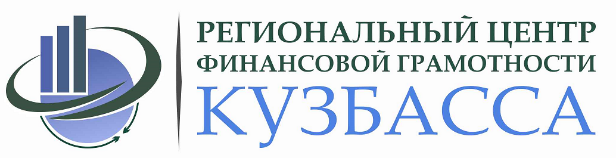 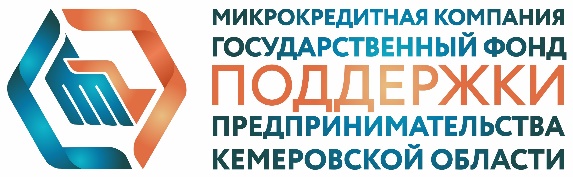 Онлайн-семинарАнтикризисные меры поддержки бизнесаОрганизаторы: МКК Государственный фонд поддержки предпринимательства Кемеровской области – опорная площадка Регионального центра финансовой грамотности Кузбасса, Центр «Мой бизнес. Кузбасс»Участники: Департамент контрактной системы Кузбасса, Комитет по управлению государственным имуществом Кузбасса, Консалтинговый центр «С-Лига Аудит», ПАО «Банк ВТБ»Дата проведения: 21.04.2020г. Время: с 10:00 до 12:30 Участие в семинаре БЕСПЛАТНОЕЗарегистрироваться на семинар и задать вопросы спикерам можно по ссылке Или скопируйте ссылку для регистрации: https://drive.google.com/open?id=1EaxQeiCV9_cohKOc2cB0MFdU7AsGPMOMoS_JHbfVxWEСеминар проводится в онлайн режиме на платформе Microsoft TeamsПри использовании смартфона для входа на семинар необходимо установить программу Teams (доступна на GooglePlay и AppStore) Для участия в семинаре перейдите по ссылке Или скопируете ссылку для подключения: https://teams.microsoft.com/dl/launcher/launcher.html?url=%2f_%23%2fl%2fmeetup-join%2f19%3ameeting_ZTkwMDQzZGEtYjYyZC00MzIyLWFkY2ItOGY1NzY4YzIwY2Vk%40thread.v2%2f0%3fcontext%3d%257b%2522Tid%2522%253a%252262c71b64-4955-4916-9c3f-f473946951b6%2522%252c%2522Oid%2522%253a%2522571ae344-436f-427b-93fe-8392edb9dd21%2522%257d%26anon%3dtrue&type=meetup-join&deeplinkId=42f6358f-9fb0-4274-9c5b-3e981c69ba67&directDl=true&msLaunch=true&enableMobilePage=true&suppressPrompt=trueПрограмма семинараВремяТема10:00 – 10:40Налоги и страховые взносы Льготы и отсрочки по налогам и сборам, предоставляемые на региональном и федеральном уровнях; Надзорные «каникулы»; Мораторий на банкротство; Особенности представления отчетности в период коронавируса;Особенности проведения налоговых проверок и порядок взаимодействия с налоговыми органами (сроки ответов на требования, уведомления и т.д.)Докладчик: Гаан Елена Алексеевна, директор ООО Консалтинговый центр «С-Лига Аудит»10:40-11:00Льготы по арендным платежамПри аренде недвижимого имущества, находящегося в государственной собственности;Докладчики: Костарева Ирина Владимировна, заместитель председателя Комитета по управлению государственным имуществом Кузбасса Скоробогатова Юлия Анатольевна, начальник отдела распоряжения имуществом Комитета по управлению государственным имуществом Кузбасса 11:00-11:20Льготы по арендным платежамЛьготы при аренде имущества, находящегося в муниципальной и государственной собственности;Льготы при аренде коммерческой недвижимости.Докладчик: Арзуманов Армен Валерьевич, начальник юридического департамента Группы компаний «С-Лига»11:20-11:40ГосзакупкиСнижение требований к обеспечению госконтрактов;Сроки оплаты государственных и муниципальных контрактовДокладчик: Хлебунов Евгений Сергеевич, начальник департамента контрактной системы Кузбасса11:40-12:20Финансовая поддержка (кредиты, микрозаймы, поручительства)Возможности реструктуризации договоров микрозайма;«Кредитные каникулы» - как получить, кто может воспользоваться, сроки, условия; Беспроцентный кредит для выплаты заработной платы; Расширение программы «8,5%»Докладчики: Оськина Наталия Олеговна, заместитель генерального директора МКК ГОСФОНД ППКОПредставитель ПАО «Банк ВТБ»12:20-12:30Подведение итогов. Вопрос/ответ-сессия